Hvem får den største konfirmationsgave?Den anden dag hørte jeg Joachim Boldsen i radioen sige, at ”Konfirmationen handler kun om gaver!”. Og jeg kan kun give ham ret – men spørgsmålet er bare hvilke gaver? Og hvem får dem?Onde tunger forsøger at bilde os ind, at konfirmanderne er fuldstændig ligeglade med konfirmationen, bare de får deres penge. Men det er langt fra sandheden. For konfirmanderne selv er konfirmationen først og fremmest en fest, hvor de er i centrum, og hvor hele familien samles for deres skyld. Konfirmanderne frygter næsten festen - og ikke mindst deres egen tale - men det er en ærefrygt, som de finder mod til at overvinde, netop fordi føler, at det virkelig betyder noget. Jeg vil faktisk æde min gamle pibekrave på, at for de unge er selve konfirmationen og festen absolut det vigtigste, og blev de tvunget til at vælge, så ville langt de fleste af dem vælge konfirmation og fest, frem for penge. En ny IPhone er godt, men der er noget der er større.Men i vores samfund er der efterhånden et ekstremt fokus på penge, så det er vel intet under, at det også smitter lidt af på konfirmanderne. Hvis de unge fokuserer på penge, så er det vel fordi, det er det eneste de voksne har lært dem.Når vi ser os omkring, er der krise overalt. De unge i dag er vokset op i en lang krise. Corona og krigen i Ukraine betyder kun at usikkerheden og mistillid vokser. Det ligner en negativ spiral, der er sat i gang, hvor vi kun kan frygte for fremtiden – hvis den altså stod til os voksne.Det gør den heldigvis ikke. Fremtiden står til de unge. Og derfor er der håb! Fordi de unge tror på det, som vi voksne har opgivet: at livet er mere end penge – det ved konfirmanderne. De ved det meget bedre end deres forældre.  Når man ser konfirmanderne gå op ad kirkegulvet, så er man ikke i tvivl, for det lyser ud af deres ansigter. De unge mennesker tror på kærligheden! De tror på livet! Og de tror på, at de kan erobre og forandre verden, og gøre den til et bedre sted! Selvom der venter modgang, så tror de på, at de kan gøre det bedre.Netop det er konfirmationens største gave – og den gives vel at mærke til os voksne. For det fantastiske er, at det smitter: når vi ser konfirmandernes øjne stråle af glæde og håb, så kommer vi også til at tro på livet igen - ligesom vi også gjorde det engang. Vi voksne får det tilbage fra konfirmanderne, som vi har mistet i al vores selvtilfredse resignation: troen på livet og på kærligheden.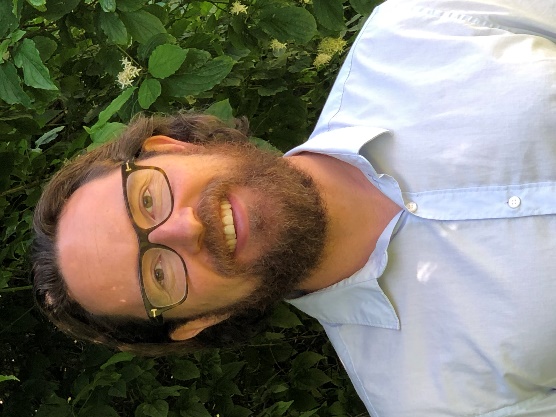 Kære konfirmander – tillykke med konfirmationen – og tak for gaven! Frans Rossing Andersson, Sognepræst i Aaby